Publicado en  el 06/02/2014 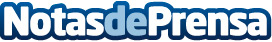 Organizan una protesta global contra la homofobia rusa en los Juegos OlímpicosLa FELGTB convoca una concentración en la Plaza de Callao (Madrid), uniéndose a la propuesta global de All Out Datos de contacto:Nota de prensa publicada en: https://www.notasdeprensa.es/organizan-una-protesta-global-contra-la_1 Categorias: Solidaridad y cooperación http://www.notasdeprensa.es